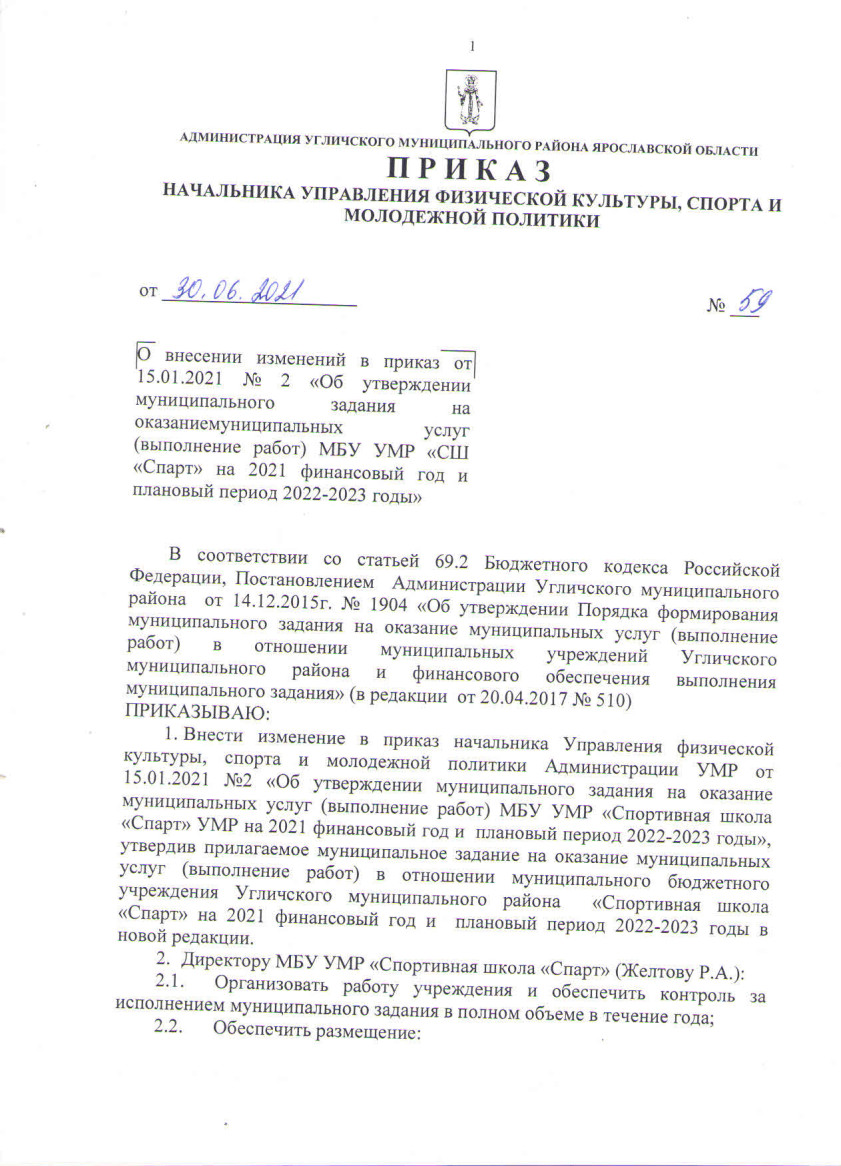 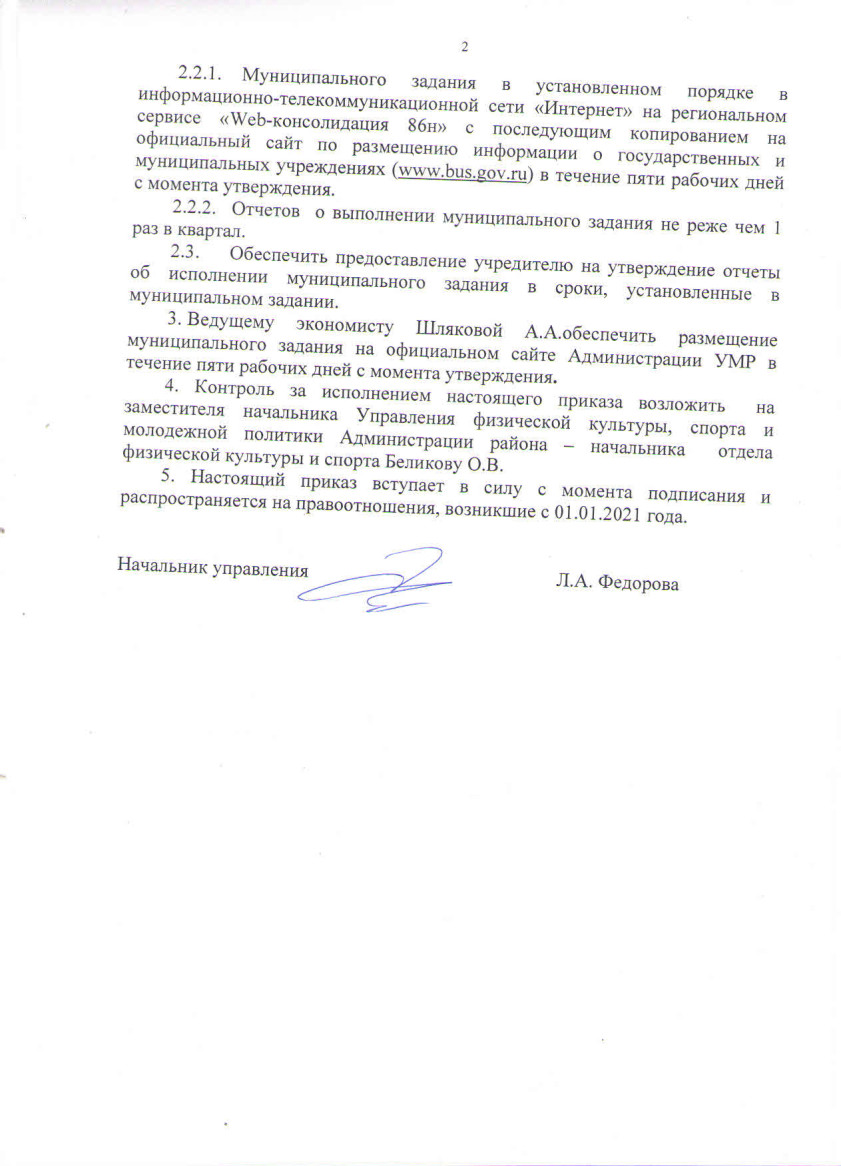 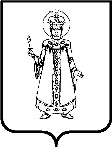 Администрация Угличского муниципального РАЙОНА Ярославской областиП Р И К А ЗНАЧАЛЬНИКА УПРАВЛЕНИЯ ФИЗИЧЕСКОЙ КУЛЬТУРЫ, СПОРТА ИМОЛОДЕЖНОЙ ПОЛИТИКИот 30.06.2021.                                                                                       № 59О внесении изменений в приказ от 15.01.2021 № 2 «Об утверждении муниципального задания на оказаниемуниципальных услуг (выполнение работ) МБУ УМР «СШ «Спарт» на 2021 финансовый год и  плановый период 2022-2023 годы»        В соответствии со статьей 69.2 Бюджетного кодекса Российской Федерации, Постановлением  Администрации Угличского муниципального района  от 14.12.2015г. № 1904 «Об утверждении Порядка формирования муниципального задания на оказание муниципальных услуг (выполнение работ) в отношении муниципальных учреждений Угличского муниципального района и финансового обеспечения выполнения муниципального задания» (в редакции  от 20.04.2017 № 510)ПРИКАЗЫВАЮ:Внести изменение в приказ начальника Управления физической культуры, спорта и молодежной политики Администрации УМР от 15.01.2021 №2 «Об утверждении муниципального задания на оказание муниципальных услуг (выполнение работ) МБУ УМР «Спортивная школа  «Спарт» УМР на 2021 финансовый год и  плановый период 2022-2023 годы», утвердив прилагаемое муниципальное задание на оказание муниципальных услуг (выполнение работ) в отношении муниципального бюджетного учреждения Угличского муниципального района  «Спортивная школа «Спарт» на 2021 финансовый год и  плановый период 2022-2023 годы в новой редакции.Директору МБУ УМР «Спортивная школа «Спарт» (Желтову Р.А.):Организовать работу учреждения и обеспечить контроль за исполнением муниципального задания в полном объеме в течение года;Обеспечить размещение: Муниципального задания в установленном порядке в информационно-телекоммуникационной сети «Интернет» на региональном сервисе «Web-консолидация 86н» с последующим копированием на официальный сайт по размещению информации о государственных и муниципальных учреждениях (www.bus.gov.ru) в течение пяти рабочих дней с момента утверждения.Отчетов  о выполнении муниципального задания не реже чем 1 раз в квартал.Обеспечить предоставление учредителю на утверждение отчеты об исполнении муниципального задания в сроки, установленные в муниципальном задании. Ведущему экономисту Шляковой А.А.обеспечить размещение муниципального задания на официальном сайте Администрации УМР в течение пяти рабочих дней с момента утверждения.4. Контроль за исполнением настоящего приказа возложить  на заместителя начальника Управления физической культуры, спорта и молодежной политики Администрации района – начальника  отдела физической культуры и спорта Беликову О.В.5. Настоящий приказ вступает в силу с момента подписания и распространяется на правоотношения, возникшие с 01.01.2021 года. Начальник управления                                                   Л.А. ФедороваУтвержденоприказом начальника Управления физической культуры, спорта и молодежной политики АдминистрацииУгличского муниципального района от15.01.2021  №2 в редакции  от  30.06.2021. № 59МУНИЦИПАЛЬНОЕ ЗАДАНИЕ на оказание муниципальных услуг (выполнение работ) в отношении муниципального бюджетного учреждения  Угличского муниципального района   Спортивная школа «Спарт»на  2021 финансовый год и  плановый период 2022-2023 гг.Основные виды деятельности муниципального учреждения:Часть 1. Сведения об оказываемых муниципальных услугахРаздел 1Показатели качества муниципальной услуги:Показатели объема муниципальной услуги:Раздел 2Показатели качества муниципальной услуги:Показатели объема муниципальной услуги:Раздел 3Показатели качества муниципальной услуги:Показатели объема муниципальной услуги:Раздел 4Показатели качества муниципальной услуги:Показатели объема муниципальной услуги:Раздел 5Показатели качества муниципальной услуги:Показатели объема муниципальной услуги:Раздел 6Показатели качества муниципальной услуги:Показатели объема муниципальной услуги:Раздел 7Показатели качества муниципальной услуги:Показатели объема муниципальной услуги:Раздел 8Показатели качества муниципальной услуги:Показатели объема муниципальной услуги:Раздел 9Показатели качества муниципальной услуги:Показатели объема муниципальной услуги:Раздел 10Показатели качества муниципальной услуги:Показатели объема муниципальной услуги:Раздел 11Показатели качества муниципальной услуги:Показатели объема муниципальной услуги:Раздел 12Показатели качества муниципальной услуги:Показатели объема муниципальной услуги:Раздел 13Показатели качества муниципальной услуги:Показатели объема муниципальной услуги:Раздел 14Показатели качества муниципальной услуги:Показатели объема муниципальной услуги:Порядок оказания муниципальной услуги (перечень и реквизиты НПА, регулирующих порядок оказания муниципальной услуги):Часть 2. Сведения о выполняемых работахРаздел 1Показатели качества работы:Показатели объема работы:Требования к условиям, порядку и результатам выполнения работ: Работа выполняется при наличии заявления установленной формы от руководителя структурного подразделения (старшего тренера, тренера). К заявлению в обязательном порядке прилагается Положение о проведении соревнования и смета расходов.Спортсмены, проходящие спортивную подготовку в учреждении, направляются на соревнования, которые включены в Единый календарный план Угличского муниципального района  при наличии допуска врача и при условии, что расходы не будут превышать объём финансовых средств, запланированных на эти цели для данной секции.После решения вопроса о доставке спортсменов к месту проведения соревнования издаётся приказ о направлении воспитанников для участия в этом соревновании.Представителю учреждения, ответственному за прибытие спортсменов на соревнования выдаётся комплект необходимых документов.Работа считается выполненной после предоставления отчётных документов и направления в СМИ информации о результатах участия воспитанников в соревнованиях.Раздел 2Показатели качества работы:Показатели объема работы:Требования к условиям, порядку и результатам выполнения работ: Работа выполняется при наличии заявления установленной формы от руководителя структурного подразделения (старшего тренера, тренера). К заявлению в обязательном порядке прилагается Положение о проведении соревнования и смета расходов.Спортсмены, проходящие спортивную подготовку в учреждении, направляются на соревнования, которые включены в единый календарь Ярославской области, Единый календарный план Угличского муниципального района  при наличии допуска врача и при условии, что расходы не будут превышать объём финансовых средств, запланированных на эти цели для данной секции.После решения вопроса о доставке спортсменов к месту проведения соревнования издаётся приказ о направлении воспитанников для участия в этом соревновании.Представителю учреждения, ответственному за прибытие спортсменов на соревнования выдаётся комплект необходимых документов.Работа считается выполненной после предоставления отчётных документов и направления в СМИ информации о результатах участия воспитанников в соревнованиях.Раздел 3Показатели качества работы:Показатели объема работы:Требования к условиям, порядку и результатам выполнения работ: Работа выполняется при наличии заявления установленной формы от руководителя структурного подразделения (старшего тренера, тренера). К заявлению в обязательном порядке прилагается Положение о проведении соревнования и смета расходов.Спортсмены, проходящие спортивную подготовку в учреждении, направляются на соревнования, которые включены в единый календарь Ярославской области, Единый календарный план Угличского муниципального района  при наличии допуска врача и при условии, что расходы не будут превышать объём финансовых средств, запланированных на эти цели для данной секции.После решения вопроса о доставке спортсменов к месту проведения соревнования издаётся приказ о направлении воспитанников для участия в этом соревновании.Представителю учреждения, ответственному за прибытие спортсменов на соревнования выдаётся комплект необходимых документов.Работа считается выполненной после предоставления отчётных документов и направления в СМИ информации о результатах участия воспитанников в соревнованиях.Раздел 4Показатели качества работы:Показатели объема работы:Требования к условиям, порядку и результатам выполнения работ: Работа выполняется при наличии заявления установленной формы от руководителя структурного подразделения (старшего тренера, тренера). К заявлению в обязательном порядке прилагается Положение о проведении соревнования и смета расходов.Спортсмены, проходящие спортивную подготовку в учреждении, направляются на соревнования, которые включены в единый календарь Ярославской области, Единый календарный план Угличского муниципального района  при наличии допуска врача и при условии, что расходы не будут превышать объём финансовых средств, запланированных на эти цели для данной секции.После решения вопроса о доставке спортсменов к месту проведения соревнования издаётся приказ о направлении воспитанников для участия в этом соревновании.Представителю учреждения, ответственному за прибытие спортсменов на соревнования выдаётся комплект необходимых документов.Работа считается выполненной после предоставления отчётных документов и направления в СМИ информации о результатах участия воспитанников в соревнованиях.Раздел 5Показатели качества работы:Показатели объема работы:Требования к условиям, порядку и результатам выполнения работ: Работа выполняется при наличии заявления установленной формы от руководителя структурного подразделения (старшего тренера, тренера). К заявлению в обязательном порядке прилагается Положение о проведении соревнования и смета расходов.Спортсмены, проходящие спортивную подготовку в учреждении, направляются на соревнования, которые включены в единый календарь Ярославской области, Единый календарный план Угличского муниципального района  при наличии допуска врача и при условии, что расходы не будут превышать объём финансовых средств, запланированных на эти цели для данной секции.После решения вопроса о доставке спортсменов к месту проведения соревнования издаётся приказ о направлении воспитанников для участия в этом соревновании.Представителю учреждения, ответственному за прибытие спортсменов на соревнования выдаётся комплект необходимых документов.Работа считается выполненной после предоставления отчётных документов и направления в СМИ информации о результатах участия воспитанников в соревнованиях.Раздел 6Показатели качества работы:Показатели объема работы:Требования к условиям, порядку и результатам выполнения работ: Работа выполняется при наличии потребности населения г. Углич в проведении спортивного мероприятия и наличии специалистов по виду спорта.Обязательным условием является наличие заявок, заверенных врачом.Результатом выполнения работы является проведение спортивного мероприятия в соответствии с Положением, разработанным по установленной форме.Работа считается выполненной после предоставления отчётных документов в бухгалтерию и направления в СМИ информации о результатах спортивного мероприятия.Раздел 7Показатели качества работы:Показатели объема работы:Требования к условиям, порядку и результатам выполнения работ: Работа выполняется не зависимо от количества человек, посещающих спортивные площадки.Результатом выполнения работы является готовность объектов спорта для посещений угличанами.Работа считается выполненной, если не было допущено случаев длительного простоя объектов спорта из-за их неготовности.Раздел 8Показатели качества работы:Показатели объема работы:Требования к условиям, порядку и результатам выполнения работ: Работа выполняется исходя из анализа информированности населения города Углич о имеющихся возможностях для занятий физической культурой и спортом.Работа считается выполненной после предоставления отчётных документов учредителю.Раздел 9Показатели качества работы:Показатели объема работы:Требования к условиям, порядку и результатам выполнения работ: Работа выполняется согласно графика, утверждённого учредителем.Выполнение нормативов осуществляется в соответствии с требованиями Всероссийского физкультурно-спортивного комплекса «Готов к труду и обороне».Работа считается выполненной после предоставления оформленных протоколов учредителю.Раздел 10Показатели качества работы:Показатели объема работы:Требования к условиям, порядку и результатам выполнения работ: Работа выполняется при наличии заявления установленной формы от родителя (опекуна). К заявлению в обязательном порядке прилагается справка от врача о допуске к занятиям соответствующим видом спорта.Работа выполняется для все категорий граждан старше 5 лет.Приказ о зачислении в спортивную секцию издаётся ежегодно после формирования групп (не позднее октября) в соответствии со списками групп, которые представляет каждый тренер. При обращении после октября аналогичный приказ издаётся в течение семи рабочих дней после регистрации заявления. Согласно этому приказу медицинский работник заводит на каждого воспитанника врачебно-физкультурную карту.Медицинский контроль состояния здоровья воспитанников осуществляется в течение всего периода тренировок. Диспансерное обследование проводится не менее двух раз в год. А перед участием в соревнованиях, после болезни или травмы осуществляется дополнительный медицинский осмотр.Тренировочный процесс осуществляется по графику, который размещается на официальном сайте Угличского муниципального района и на информационном стенде в административном здании (2 этажное) стадиона «Чайка», с сентября по май, а в период летних каникул по особому графику. Тренировки проводятся по программам, разрабатываемым и утверждаемым учреждением. На каждую группу тренер составляет план тренировочной работы. Перевод воспитанников (в т.ч. досрочно) в группу следующего этапа подготовки проводится решением тренерского совета, на основании стажа тренировок, выполнения контрольных нормативов по специальной и физической подготовки, а также заключения врача.  Перевод оформляется приказом директора учреждения. Отчисление воспитанника из секции производится по представлению тренера и оформляется приказом директора учреждения.Родители детей, занимающихся в спортивных секциях, вправе получать от тренера информацию о спортивных достижениях своего ребёнка и присутствовать на тренировках, не вмешиваясь в действия тренера.Организацию активного отдыха жителей села осуществляют инструкторы по физической культуре, которые обеспечивают охрану жизни и здоровья участников спортивно-массовых мероприятий, безопасную эксплуатацию спортивных сооружений во время занятий различных групп, следят за соблюдением санитарно-гигиенических норм и состоянием помещений, в которых проходят занятия.Работа считается выполненной после предоставления отчёта Учредителю.Часть 3. Прочие сведения о муниципальном заданииТехническое задание на выполнение в 2021 году муниципального заданиямуниципальным бюджетным учреждением Угличского муниципального района «Спортивной школы  «Спарт»№ п/пКод ОКВЭДНаименование вида деятельности193.11Деятельность спортивных объектовНаименование муниципальной услугиСпортивная подготовка по олимпийским видам спорта:Тренировочный этап – лёгкая атлетикаКод услуги по общероссийскому  перечнюБВ27Категории потребителей муниципальной услугиФизические лицаУникальный номер реестровой записиСодержание муниципальной услугиУсловия (формы) оказания муниципальной услугиПоказатели качества муниципальной услугиПоказатели качества муниципальной услугиЗначение показателя качества муниципальной услугиЗначение показателя качества муниципальной услугиЗначение показателя качества муниципальной услугиУникальный номер реестровой записиСодержание муниципальной услугиУсловия (формы) оказания муниципальной услугинаименование показателяединица измерения 2021 год2022 год2023 год12345678931900О.99.0.БВ27АБ06006Лёгкая атлетикаТренировочный этапДоля лиц, прошедших спортивную подготовку на тренировочном этапе и зачисленных на этап совершенствования спортивного мастерства%000931900О.99.0.БВ27АБ06006Лёгкая атлетикаТренировочный этапДоля лиц, прошедших спортивную подготовку на тренировочном этапе и выполнивших юношеские разряды%202020Допустимые (возможные) отклонения от установленных показателей качестваДопустимые (возможные) отклонения от установленных показателей качестваДопустимые (возможные) отклонения от установленных показателей качестваДопустимые (возможные) отклонения от установленных показателей качества%101010Уникальный номер реестровой записиСодержание муниципальной услугиУсловия (формы) оказания муниципальной услугиПоказатели объема муниципальной услугиПоказатели объема муниципальной услугиЗначение показателя объема муниципальной услугиЗначение показателя объема муниципальной услугиЗначение показателя объема муниципальной услугиУникальный номер реестровой записиСодержание муниципальной услугиУсловия (формы) оказания муниципальной услугинаименование показателяединица измерения 2021 год2022 год2023 год12345678931900О.99.0.БВ27АБ06006Лёгкая атлетикаТренировочный этапЧисло лиц, прошедших спортивную подготовку на этапах  спортивной подготовки человек181818Допустимые (возможные) отклонения от установленных показателей объемаДопустимые (возможные) отклонения от установленных показателей объемаДопустимые (возможные) отклонения от установленных показателей объемаДопустимые (возможные) отклонения от установленных показателей объема%202020Наименование муниципальной услугиСпортивная подготовка по олимпийским видам спорта: Этап начальной подготовки - футболКод услуги по общероссийскому  перечнюБВ27Категории потребителей муниципальной услугиФизические лицаУникальный номер реестровой записиСодержание муниципальной услугиУсловия (формы) оказания муниципальной услугиПоказатели качества муниципальной услугиПоказатели качества муниципальной услугиЗначение показателя качества муниципальной услугиЗначение показателя качества муниципальной услугиЗначение показателя качества муниципальной услугиУникальный номер реестровой записиСодержание муниципальной услугиУсловия (формы) оказания муниципальной услугинаименование показателяединица измерения 2021 год2022 год2023 год12345678931900О.99.0.БВ27АВ36006ФутболЭтап начальной подготовкиДоля лиц, прошедших спортивную подготовку на этапе начальной подготовки и зачисленных на тренировочный этап%404040Доля лиц, прошедших спортивную подготовку на этапе начальной подготовки и выполнивших нормативы по физической и специальной подготовке%808080Допустимые (возможные) отклонения от установленных показателей качестваДопустимые (возможные) отклонения от установленных показателей качестваДопустимые (возможные) отклонения от установленных показателей качестваДопустимые (возможные) отклонения от установленных показателей качества%202020Уникальный номер реестровой записиСодержание муниципальной услугиУсловия (формы) оказания муниципальной услугиПоказатели объема муниципальной услугиПоказатели объема муниципальной услугиЗначение показателя объема муниципальной услугиЗначение показателя объема муниципальной услугиЗначение показателя объема муниципальной услугиУникальный номер реестровой записиСодержание муниципальной услугиУсловия (формы) оказания муниципальной услугинаименование показателяединица измерения 2021 год2022 год2023 год12345678931900О.99.0.БВ27АВ36006ФутболЭтап начальной подготовкиЧисло лиц, прошедших спортивную подготовку на этапе начальной подготовкичеловек919191Допустимые (возможные) отклонения от установленных показателей объемаДопустимые (возможные) отклонения от установленных показателей объемаДопустимые (возможные) отклонения от установленных показателей объемаДопустимые (возможные) отклонения от установленных показателей объема%202020Наименование муниципальной услугиСпортивная подготовка по олимпийским видам спорта:Тренировочный этап - футболКод услуги по общероссийскому  перечнюБВ27Категории потребителей муниципальной услугиФизические лицаУникальный номер реестровой записиСодержание муниципальной услугиУсловия (формы) оказания муниципальной услугиПоказатели качества муниципальной услугиПоказатели качества муниципальной услугиЗначение показателя качества муниципальной услугиЗначение показателя качества муниципальной услугиЗначение показателя качества муниципальной услугиУникальный номер реестровой записиСодержание муниципальной услугиУсловия (формы) оказания муниципальной услугинаименование показателяединица измерения 2021 год2022 год2023 год12345678931900О.99.0.БВ27АВ37006ФутболТренировочный этапДоля лиц, прошедших спортивную подготовку на тренировочном этапе и зачисленных на этап совершенствования спортивного мастерства%000931900О.99.0.БВ27АВ37006ФутболТренировочный этапДоля лиц, прошедших спортивную подготовку на тренировочном этапе и включённых в состав команд, выступающих в первенстве Ярославской области по футболу%808080Допустимые (возможные) отклонения от установленных показателей качестваДопустимые (возможные) отклонения от установленных показателей качестваДопустимые (возможные) отклонения от установленных показателей качестваДопустимые (возможные) отклонения от установленных показателей качества%202020Уникальный номер реестровой записиСодержание муниципальной услугиУсловия (формы) оказания муниципальной услугиПоказатели объема муниципальной услугиПоказатели объема муниципальной услугиЗначение показателя объема муниципальной услугиЗначение показателя объема муниципальной услугиЗначение показателя объема муниципальной услугиУникальный номер реестровой записиСодержание муниципальной услугиУсловия (формы) оказания муниципальной услугинаименование показателяединица измерения 2021 год2022 год2023 год12345678931900О.99.0.БВ27АВ37006ФутболТренировочный этапЧисло лиц, прошедших спортивную подготовку на этапах  спортивной подготовкичеловек727272Допустимые (возможные) отклонения от установленных показателей объемаДопустимые (возможные) отклонения от установленных показателей объемаДопустимые (возможные) отклонения от установленных показателей объемаДопустимые (возможные) отклонения от установленных показателей объема%202020Наименование муниципальной услугиСпортивная подготовка по олимпийским видам спорта: Тренировочный этап - хоккейКод услуги по общероссийскому  перечнюБВ27Категории потребителей муниципальной услугиФизические лицаУникальный номер реестровой записиСодержание муниципальной услугиУсловия (формы) оказания муниципальной услугиПоказатели качества муниципальной услугиПоказатели качества муниципальной услугиЗначение показателя качествамуниципальной услугиЗначение показателя качествамуниципальной услугиЗначение показателя качествамуниципальной услугиУникальный номер реестровой записиСодержание муниципальной услугиУсловия (формы) оказания муниципальной услугинаименование показателяединица измерения 2021 год2022 год2023 год12345678931900О.99.0.БВ27АВ42006ХоккейТренировочный этапДоля лиц, прошедших спортивную подготовку на тренировочном этапе и зачисленных на этап совершенствования спортивного мастерства%000Доля лиц, прошедших спортивную подготовку на тренировочном этапе и выполнивших нормативы по физической и специальной подготовке%808080Допустимые (возможные) отклонения от установленных показателей качестваДопустимые (возможные) отклонения от установленных показателей качестваДопустимые (возможные) отклонения от установленных показателей качестваДопустимые (возможные) отклонения от установленных показателей качества%202020Уникальный номер реестровой записиСодержание муниципальной услугиУсловия (формы) оказания муниципальной услугиПоказатели объема муниципальной услугиПоказатели объема муниципальной услугиЗначение показателя объема муниципальной услугиЗначение показателя объема муниципальной услугиЗначение показателя объема муниципальной услугиУникальный номер реестровой записиСодержание муниципальной услугиУсловия (формы) оказания муниципальной услугинаименование показателяединица измерения 2021 год2022 год2023 год12345678931900О.99.0.БВ27АВ42006ХоккейТренировочный этапЧисло лиц, прошедших спортивную подготовку на этапах  спортивной подготовкичеловек202020Допустимые (возможные) отклонения от установленных показателей объемаДопустимые (возможные) отклонения от установленных показателей объемаДопустимые (возможные) отклонения от установленных показателей объемаДопустимые (возможные) отклонения от установленных показателей объема%202020Наименование муниципальной услугиСпортивная подготовка по неолимпийским видам спорта: Этап начальной подготовки – тайский боксКод услуги по общероссийскому  перечнюБВ28Категории потребителей муниципальной услугиФизические лицаУникальный номер реестровой записиСодержание муниципальной услугиУсловия (формы) оказания муниципальной услугиПоказатели качества муниципальной услугиПоказатели качества муниципальной услугиЗначение показателя качества муниципальной услугиЗначение показателя качества муниципальной услугиЗначение показателя качества муниципальной услугиУникальный номер реестровой записиСодержание муниципальной услугиУсловия (формы) оказания муниципальной услугинаименование показателяединица измерения 2021 год2022 год2023 год12345678931900О.99.0.БВ28АГ15000Тайский боксЭтап начальной подготовкиДоля лиц, прошедших спортивную подготовку на этапе начальной подготовки и зачисленных на тренировочный этап %202020931900О.99.0.БВ28АГ15000Тайский боксЭтап начальной подготовкиДоля лиц, прошедших спортивную подготовку на этапе начальной подготовки и выполнивших нормативы по физической и специальной подготовке%808080Допустимые (возможные) отклонения от установленных показателей качестваДопустимые (возможные) отклонения от установленных показателей качестваДопустимые (возможные) отклонения от установленных показателей качестваДопустимые (возможные) отклонения от установленных показателей качества%202020Уникальный номер реестровой записиСодержание муниципальной услугиУсловия (формы) оказания муниципальной услугиПоказатели объема муниципальной услугиПоказатели объема муниципальной услугиЗначение показателя объема муниципальной услугиЗначение показателя объема муниципальной услугиЗначение показателя объема муниципальной услугиУникальный номер реестровой записиСодержание муниципальной услугиУсловия (формы) оказания муниципальной услугинаименование показателяединица измерения 2021 год2022 год2023 год12345678931900О.99.0.БВ28АГ15000Тайский боксЭтап начальной подготовкиЧисло лиц, прошедших спортивную подготовку на этапах спортивной подготовки человек171717Допустимые (возможные) отклонения от установленных показателей объемаДопустимые (возможные) отклонения от установленных показателей объемаДопустимые (возможные) отклонения от установленных показателей объемаДопустимые (возможные) отклонения от установленных показателей объема%202020Наименование муниципальной услугиСпортивная подготовка по неолимпийским видам спорта:Тренировочный этап – тайский боксКод услуги по общероссийскому  перечнюБВ28Категории потребителей муниципальной услугиФизические лицаУникальный номер реестровой записиСодержание муниципальной услугиУсловия (формы) оказания муниципальной услугиПоказатели качества муниципальной услугиПоказатели качества муниципальной услугиЗначение показателя качества муниципальной услугиЗначение показателя качества муниципальной услугиЗначение показателя качества муниципальной услугиУникальный номер реестровой записиСодержание муниципальной услугиУсловия (формы) оказания муниципальной услугинаименование показателяединица измерения 2021 год2022 год2023 год12345678931900О.99.0.БВ28АГ16000Тайский боксТренировочный этапДоля лиц, прошедших спортивную подготовку на тренировочном этапе и зачисленных на этап совершенствования спортивного мастерства%000931900О.99.0.БВ28АГ16000Тайский боксТренировочный этапДоля лиц, прошедших спортивную подготовку на тренировочном этапе и выполнивших нормативы по физической и специальной подготовке%808080Допустимые (возможные) отклонения от установленных показателей качестваДопустимые (возможные) отклонения от установленных показателей качестваДопустимые (возможные) отклонения от установленных показателей качестваДопустимые (возможные) отклонения от установленных показателей качества%202020Уникальный номер реестровой записиСодержание муниципальной услугиУсловия (формы) оказания муниципальной услугиПоказатели объема муниципальной услугиПоказатели объема муниципальной услугиЗначение показателя объема муниципальной услугиЗначение показателя объема муниципальной услугиЗначение показателя объема муниципальной услугиУникальный номер реестровой записиСодержание муниципальной услугиУсловия (формы) оказания муниципальной услугинаименование показателяединица измерения 2021 год2022 год2023 год12345678931900О.99.0.БВ28АГ16000Тайский боксТренировочный этапЧисло лиц, прошедших спортивную подготовку на этапах спортивной подготовки человек222222Допустимые (возможные) отклонения от установленных показателей объемаДопустимые (возможные) отклонения от установленных показателей объемаДопустимые (возможные) отклонения от установленных показателей объемаДопустимые (возможные) отклонения от установленных показателей объема%202020Наименование муниципальной услугиСпортивная подготовка по неолимпийским видам спорта:Тренировочный этап - пауэрлифтингКод услуги по общероссийскому  перечнюБВ28Категории потребителей муниципальной услугиФизические лицаУникальный номер реестровой записиСодержание муниципальной услугиУсловия (формы) оказания муниципальной услугиПоказатели качества муниципальной услугиПоказатели качества муниципальной услугиЗначение показателя качества муниципальной услугиЗначение показателя качества муниципальной услугиЗначение показателя качества муниципальной услугиУникальный номер реестровой записиСодержание муниципальной услугиУсловия (формы) оказания муниципальной услугинаименование показателяединица измерения 2021 год2022 год2023 год12345678931900О.99.0.БВ28АБ66000ПауэрлифтингТренировочный этапДоля лиц, прошедших спортивную подготовку на тренировочном этапе и выполнивших спортивные разряды%202020931900О.99.0.БВ28АБ66000ПауэрлифтингТренировочный этапДоля лиц, прошедших спортивную подготовку на тренировочном этапе и зачисленных на этап совершенствования спортивного  мастерства%000Допустимые (возможные) отклонения от установленных показателей качестваДопустимые (возможные) отклонения от установленных показателей качестваДопустимые (возможные) отклонения от установленных показателей качестваДопустимые (возможные) отклонения от установленных показателей качества%101010Уникальный номер реестровой записиСодержание муниципальной услугиУсловия (формы) оказания муниципальной услугиПоказатели объема муниципальной услугиПоказатели объема муниципальной услугиЗначение показателя объема муниципальной услугиЗначение показателя объема муниципальной услугиЗначение показателя объема муниципальной услугиУникальный номер реестровой записиСодержание муниципальной услугиУсловия (формы) оказания муниципальной услугинаименование показателяединица измерения 2021 год2022 год2023 год12345678931900О.99.0.БВ28АБ66000ПауэрлифтингТренировочный этапЧисло лиц, прошедших спортивную подготовку на этапах спортивной подготовки человек525252Допустимые (возможные) отклонения от установленных показателей объемаДопустимые (возможные) отклонения от установленных показателей объемаДопустимые (возможные) отклонения от установленных показателей объемаДопустимые (возможные) отклонения от установленных показателей объема%202020Наименование муниципальной услугиСпортивная подготовка по неолимпийским видам спорта:Этап начальной подготовки - полиатлонКод услуги по общероссийскому  перечнюБВ28Категории потребителей муниципальной услугиФизические лицаУникальный номер реестровой записиСодержание муниципальной услугиУсловия (формы) оказания муниципальной услугиПоказатели качества муниципальной услугиПоказатели качества муниципальной услугиЗначение показателя качества муниципальной услугиЗначение показателя качества муниципальной услугиЗначение показателя качества муниципальной услугиУникальный номер реестровой записиСодержание муниципальной услугиУсловия (формы) оказания муниципальной услугинаименование показателяединица измерения 2021 год2022 год2023 год12345678931900О.99.0.БВ28АБ85000ПолиатлонЭтап начальной подготовкиДоля лиц, прошедших спортивную подготовку на этапе начальной подготовки и зачисленных на тренировочный этап%202020Доля лиц, прошедших спортивную подготовку на этапе начальной подготовки и выполнивших нормативы по физической и специальной подготовке%808080Допустимые (возможные) отклонения от установленных показателей качестваДопустимые (возможные) отклонения от установленных показателей качестваДопустимые (возможные) отклонения от установленных показателей качестваДопустимые (возможные) отклонения от установленных показателей качества%202020Уникальный номер реестровой записиСодержание муниципальной услугиУсловия (формы) оказания муниципальной услугиПоказатели объема муниципальной услугиПоказатели объема муниципальной услугиЗначение показателя объема муниципальной услугиЗначение показателя объема муниципальной услугиЗначение показателя объема муниципальной услугиУникальный номер реестровой записиСодержание муниципальной услугиУсловия (формы) оказания муниципальной услугинаименование показателяединица измерения 2021 год2022 год2023 год12345678931900О.99.0.БВ28АБ85000ПолиатлонЭтап начальной подготовкиЧисло лиц, прошедших спортивную подготовку на этапах спортивной подготовки человек303030Допустимые (возможные) отклонения от установленных показателей объемаДопустимые (возможные) отклонения от установленных показателей объемаДопустимые (возможные) отклонения от установленных показателей объемаДопустимые (возможные) отклонения от установленных показателей объема%202020Наименование муниципальной услугиСпортивная подготовка по неолимпийским видам спорта:Тренировочный этап - полиатлонКод услуги по общероссийскому  перечнюБВ28Категории потребителей муниципальной услугиФизические лицаУникальный номер реестровой записиСодержание муниципальной услугиУсловия (формы) оказания муниципальной услугиПоказатели качества муниципальной услугиПоказатели качества муниципальной услугиЗначение показателя качества муниципальной услугиЗначение показателя качества муниципальной услугиЗначение показателя качества муниципальной услугиУникальный номер реестровой записиСодержание муниципальной услугиУсловия (формы) оказания муниципальной услугинаименование показателяединица измерения 2021 год2022 год2023 год12345678931900О.99.0.БВ28АБ86000ПолиатлонТренировочный этапДоля лиц, прошедших спортивную подготовку на тренировочном этапе и выполнивших спортивные разряды %303030931900О.99.0.БВ28АБ86000ПолиатлонТренировочный этапДоля лиц, прошедших спортивную подготовку на этапе начальной подготовки и зачисленных на этап совершенствования спортивного  мастерства%101010Допустимые (возможные) отклонения от установленных показателей качестваДопустимые (возможные) отклонения от установленных показателей качестваДопустимые (возможные) отклонения от установленных показателей качестваДопустимые (возможные) отклонения от установленных показателей качества%101010Уникальный номер реестровой записиСодержание муниципальной услугиУсловия (формы) оказания муниципальной услугиПоказатели объема муниципальной услугиПоказатели объема муниципальной услугиЗначение показателя объема муниципальной услугиЗначение показателя объема муниципальной услугиЗначение показателя объема муниципальной услугиУникальный номер реестровой записиСодержание муниципальной услугиУсловия (формы) оказания муниципальной услугинаименование показателяединица измерения 2021 год2022 год2023 год12345678931900О.99.0.БВ28АБ86000ПолиатлонТренировочный этапЧисло лиц, прошедших спортивную подготовку на этапах спортивной подготовки человек888Допустимые (возможные) отклонения от установленных показателей объемаДопустимые (возможные) отклонения от установленных показателей объемаДопустимые (возможные) отклонения от установленных показателей объемаДопустимые (возможные) отклонения от установленных показателей объема%202020Наименование муниципальной услугиСпортивная подготовка по неолимпийским видам спорта:Этап  совершенствования спортивного мастерства - полиатлонКод услуги по общероссийскому  перечнюБВ28Категории потребителей муниципальной услугиФизические лицаУникальный номер реестровой записиСодержание муниципальной услугиУсловия (формы) оказания муниципальной услугиПоказатели качества муниципальной услугиПоказатели качества муниципальной услугиЗначение показателя качества муниципальной услугиЗначение показателя качества муниципальной услугиЗначение показателя качества муниципальной услугиУникальный номер реестровой записиСодержание муниципальной услугиУсловия (формы) оказания муниципальной услугинаименование показателяединица измерения 2021 год2022 год2023 год12345678931900О.99.0.БВ28АБ87000ПолиатлонЭтап  совершенствования спортивного мастерстваДоля лиц, прошедших спортивную подготовку на этапе совершенствования спортивного мастерства и выполнивших спортивные разряды %100100100931900О.99.0.БВ28АБ87000ПолиатлонЭтап  совершенствования спортивного мастерстваДоля лиц, прошедших спортивную подготовку на этапе совершенствования спортивного мастерства и зачисленных на этап высшего спортивного  мастерства%000Допустимые (возможные) отклонения от установленных показателей качестваДопустимые (возможные) отклонения от установленных показателей качестваДопустимые (возможные) отклонения от установленных показателей качестваДопустимые (возможные) отклонения от установленных показателей качества%353535Уникальный номер реестровой записиСодержание муниципальной услугиУсловия (формы) оказания муниципальной услугиПоказатели объема муниципальной услугиПоказатели объема муниципальной услугиЗначение показателя объема муниципальной услугиЗначение показателя объема муниципальной услугиЗначение показателя объема муниципальной услугиУникальный номер реестровой записиСодержание муниципальной услугиУсловия (формы) оказания муниципальной услугинаименование показателяединица измерения 2021 год2022 год2023 год123456787931900О.99.0.БВ28АБ87000ПолиатлонЭтап  совершенствования спортивного мастерстваЧисло лиц, прошедших спортивную подготовку на этапах спортивной подготовки человек333Допустимые (возможные) отклонения от установленных показателей объемаДопустимые (возможные) отклонения от установленных показателей объемаДопустимые (возможные) отклонения от установленных показателей объемаДопустимые (возможные) отклонения от установленных показателей объема%353535Наименование муниципальной услугиСпортивная подготовка по неолимпийским видам спорта:Этап начальной подготовки - самбоКод услуги по общероссийскому  перечнюБВ28Категории потребителей муниципальной услугиФизические лицаУникальный номер реестровой записиСодержание муниципальной услугиУсловия (формы) оказания муниципальной услугиПоказатели качества муниципальной услугиПоказатели качества муниципальной услугиЗначение показателя качества муниципальной услугиЗначение показателя качества муниципальной услугиЗначение показателя качества муниципальной услугиУникальный номер реестровой записиСодержание муниципальной услугиУсловия (формы) оказания муниципальной услугинаименование показателяединица измерения 2021 год2022 год2023 год12345678'931900О.99.0.БВ28АВ30000СамбоЭтап начальной подготовкиДоля лиц, прошедших спортивную подготовку на этапе начальной подготовки и зачисленных на тренировочный этап %000'931900О.99.0.БВ28АВ30000СамбоЭтап начальной подготовкиДоля лиц, прошедших спортивную подготовку на этапе начальной подготовки и выполнивших нормативы по физической и специальной подготовке%808080Допустимые (возможные) отклонения от установленных показателей качестваДопустимые (возможные) отклонения от установленных показателей качестваДопустимые (возможные) отклонения от установленных показателей качестваДопустимые (возможные) отклонения от установленных показателей качества%202020Уникальный номер реестровой записиСодержание муниципальной услугиУсловия (формы) оказания муниципальной услугиПоказатели объема муниципальной услугиПоказатели объема муниципальной услугиЗначение показателя объема муниципальной услугиЗначение показателя объема муниципальной услугиЗначение показателя объема муниципальной услугиУникальный номер реестровой записиСодержание муниципальной услугиУсловия (формы) оказания муниципальной услугинаименование показателяединица измерения 2021 год2022 год2023 год12345678931900О.99.0.БВ28АВ30000СамбоЭтап начальной подготовкиЧисло лиц, прошедших спортивную подготовку на этапах спортивной подготовки человек242424Допустимые (возможные) отклонения от установленных показателей объемаДопустимые (возможные) отклонения от установленных показателей объемаДопустимые (возможные) отклонения от установленных показателей объемаДопустимые (возможные) отклонения от установленных показателей объема%202020Наименование муниципальной услугиСпортивная подготовка по неолимпийским видам спорта:Этап начальной подготовки - шахматыКод услуги по общероссийскому перечнюБВ28Категории потребителей муниципальной услугиФизические лицаУникальный номер реестровой записиСодержание муниципальной услугиУсловия (формы) оказания муниципальной услугиПоказатели качества муниципальной услугиПоказатели качества муниципальной услугиЗначение показателя качества муниципальной услугиЗначение показателя качества муниципальной услугиЗначение показателя качества муниципальной услугиУникальный номер реестровой записиСодержание муниципальной услугиУсловия (формы) оказания муниципальной услугинаименование показателяединица измерения 2021 год2022 год2023 год12345678931900О.99.0.БВ28АГ55000ШахматыЭтап начальной подготовкиДоля лиц, прошедших спортивную подготовку на этапе начальной подготовки и зачисленных на тренировочный этап%101010931900О.99.0.БВ28АГ55000ШахматыЭтап начальной подготовкиДоля лиц, прошедших спортивную подготовку на этапе начальной подготовки и выполнивших нормативы по технике и тактике%808080Допустимые (возможные) отклонения от установленных показателей качестваДопустимые (возможные) отклонения от установленных показателей качестваДопустимые (возможные) отклонения от установленных показателей качестваДопустимые (возможные) отклонения от установленных показателей качества%101010Уникальный номер реестровой записиСодержание муниципальной услугиУсловия (формы) оказания муниципальной услугиПоказатели объема муниципальной услугиПоказатели объема муниципальной услугиЗначение показателя объема муниципальной услугиЗначение показателя объема муниципальной услугиЗначение показателя объема муниципальной услугиУникальный номер реестровой записиСодержание муниципальной услугиУсловия (формы) оказания муниципальной услугинаименование показателяединица измерения 2021 год2022 год2023 год12345678931900О.99.0.БВ28АГ55000ШахматыЭтап начальной подготовкиЧисло лиц, прошедших спортивную подготовку на этапах спортивной подготовки человек585858Допустимые (возможные) отклонения от установленных показателей объемаДопустимые (возможные) отклонения от установленных показателей объемаДопустимые (возможные) отклонения от установленных показателей объемаДопустимые (возможные) отклонения от установленных показателей объема%202020Наименование муниципальной услугиСпортивная подготовка по неолимпийским видам спорта:Тренировочный этап - шахматыКод услуги по общероссийскому  перечнюБВ28Категории потребителей муниципальной услугиФизические лицаУникальный номер реестровой записиСодержание муниципальной услугиУсловия (формы) оказания муниципальной услугиПоказатели качества муниципальной услугиПоказатели качества муниципальной услугиЗначение показателя качества муниципальной услугиЗначение показателя качества муниципальной услугиЗначение показателя качества муниципальной услугиУникальный номер реестровой записиСодержание муниципальной услугиУсловия (формы) оказания муниципальной услугинаименование показателяединица измерения 2021 год2022 год2023 год12345678931900О.99.0.БВ28АГ56000ШахматыТренировочный этапДоля лиц, прошедших спортивную подготовку на тренировочном этапе и зачисленных на этап совершенствования спортивного мастерства%000931900О.99.0.БВ28АГ56000ШахматыТренировочный этапДоля лиц, прошедших спортивную подготовку на тренировочном этапе и выполнивших нормативы по технике и тактике%100100100Допустимые (возможные) отклонения от установленных показателей качестваДопустимые (возможные) отклонения от установленных показателей качестваДопустимые (возможные) отклонения от установленных показателей качестваДопустимые (возможные) отклонения от установленных показателей качества%202020Уникальный номер реестровой записиСодержание муниципальной услугиУсловия (формы) оказания муниципальной услугиПоказатели объема муниципальной услугиПоказатели объема муниципальной услугиЗначение показателя объема муниципальной услугиЗначение показателя объема муниципальной услугиЗначение показателя объема муниципальной услугиУникальный номер реестровой записиСодержание муниципальной услугиУсловия (формы) оказания муниципальной услугинаименование показателяединица измерения 2021 год2022 год2023 год12345678931900О.99.0.БВ28АГ56000ШахматыТренировочный этапЧисло лиц, прошедших спортивную подготовку на этапах спортивной подготовки человек313131Допустимые (возможные) отклонения от установленных показателей объемаДопустимые (возможные) отклонения от установленных показателей объемаДопустимые (возможные) отклонения от установленных показателей объемаДопустимые (возможные) отклонения от установленных показателей объема%202020Наименование муниципальной услугиПроведение тестирования  выполнения нормативов  испытаний (тестов) комплекса ГТОКод услуги по региональному  перечню0101Категории потребителей муниципальной услугиФизические лицаУникальный номер реестровой записиСодержание муниципальной услугиУсловия (формы) оказания муниципальной услугиПоказатели качества муниципальной услугиПоказатели качества муниципальной услугиЗначение показателя качества муниципальной услугиЗначение показателя качества муниципальной услугиЗначение показателя качества муниципальной услугиУникальный номер реестровой записиСодержание муниципальной услугиУсловия (формы) оказания муниципальной услугинаименование показателяединица измерения 2021 год2022 год2023 год12345678931900.Р.76.0.01010010001Тестирование  выполнения нормативов  испытаний (тестов) комплекса ГТООрганизация и проведение Единых дней ВФСК «ГТО»Доля лиц, успешно сдавших нормативы ГТО %202020Допустимые (возможные) отклонения от установленных показателей качестваДопустимые (возможные) отклонения от установленных показателей качестваДопустимые (возможные) отклонения от установленных показателей качестваДопустимые (возможные) отклонения от установленных показателей качества%202020Уникальный номер реестровой записиСодержание муниципальной услугиУсловия (формы) оказания муниципальной услугиПоказатели объема муниципальной услугиПоказатели объема муниципальной услугиЗначение показателя объема муниципальной услугиЗначение показателя объема муниципальной услугиЗначение показателя объема муниципальной услугиУникальный номер реестровой записиСодержание муниципальной услугиУсловия (формы) оказания муниципальной услугинаименование показателяединица измерения 2021 год2022 год2023 год12345678931900.Р.76.0.01010010001Тестирование  выполнения нормативов  испытаний (тестов) комплекса ГТООрганизация и проведение Единых дней ВФСК «ГТО»Количество привлеченных лиц человек465465465Допустимые (возможные) отклонения от установленных показателей объемаДопустимые (возможные) отклонения от установленных показателей объемаДопустимые (возможные) отклонения от установленных показателей объемаДопустимые (возможные) отклонения от установленных показателей объема%202020Уникальный номер реестровой записиСодержание муниципальной услугиУсловия (формы) оказания муниципальной услугиРеквизиты НПА, регулирующего порядок оказания муниципальной услуги)Реквизиты НПА, регулирующего порядок оказания муниципальной услуги)Уникальный номер реестровой записиСодержание муниципальной услугиУсловия (формы) оказания муниципальной услугиНаименование НПА (вид НПА, принявший орган, название)Дата, № НПА12345931900О.99.0.БВ27АБ06006Лёгкая атлетикаТренировочный этапПриказ начальника УФКСиМП АУМР«Об утверждении Базовых требований ккачеству муниципальных услугМБУ Угличского муниципального района «Спортивная школа  «Спарт»  №62б от 03.10.2017г931900О.99.0.БВ27АВ36006ФутболЭтап начальной подготовкиПриказ начальника УФКСиМП АУМР«Об утверждении Базовых требований ккачеству муниципальных услугМБУ Угличского муниципального района «Спортивный клуб «Спарт»  № 118 от 29.12.2015г.931900О.99.0.БВ27АВ37006ФутболТренировочный этапПриказ начальника УФКСиМП АУМР«Об утверждении Базовых требований ккачеству муниципальных услугМБУ Угличского муниципального района «Спортивный клуб «Спарт»  № 118 от 29.12.2015г.931900О.99.0.БВ27АВ42006ХоккейТренировочный этапПриказ начальника УФКСиМП АУМР«Об утверждении Базовых требований ккачеству муниципальных услугМБУ Угличского муниципального района «Спортивная школа  «Спарт»  №62б от 03.10.2017г931900О.99.0.БВ28АГ15000Тайский боксЭтап начальной подготовкиПриказ начальника УФКСиМП АУМР«Об утверждении Базовых требований ккачеству муниципальных услугМБУ Угличского муниципального района «Спортивная школа «Спарт»  №62б от 03.10.2017г931900О.99.0.БВ28АГ16000Тайский боксТренировочный этапПриказ начальника УФКСиМП АУМР«Об утверждении Базовых требований ккачеству муниципальных услугМБУ Угличского муниципального района «Спортивная школа «Спарт»  №62б от 03.10.2017г931900О.99.0.БВ28АБ66000ПауэрлифтингТренировочный этапПриказ начальника УФКСиМП АУМР«Об утверждении Базовых требований ккачеству муниципальных услугМБУ Угличского муниципального района «Спортивный клуб «Спарт»  № 118 от 29.12.2015г.931900О.99.0.БВ28АБ85000ПолиатлонЭтап начальной подготовкиПриказ начальника УФКСиМП АУМР«Об утверждении Базовых требований ккачеству муниципальных услугМБУ Угличского муниципального района «Спортивный клуб «Спарт»  № 118 от 29.12.2015г.931900О.99.0.БВ28АБ86000ПолиатлонТренировочный этапПриказ начальника УФКСиМП АУМР«Об утверждении Базовых требований ккачеству муниципальных услугМБУ Угличского муниципального района «Спортивный клуб «Спарт»  № 118 от 29.12.2015г.931900О.99.0.БВ28АБ87000ПолиатлонЭтап совершенствования спортивного мастерстваПриказ начальника УФКСиМП АУМР«Об утверждении Базовых требований ккачеству муниципальных услугМБУ Угличского муниципального района «Спортивная школа «Спарт»  №62б от 03.10.2017г931900О.99.0.БВ28АВ30000СамбоЭтап начальной подготовкиПриказ начальника УФКСиМП АУМР«Об утверждении Базовых требований ккачеству муниципальных услугМБУ Угличского муниципального района «Спортивный клуб «Спарт»  № 118 от 29.12.2015г.931900О.99.0.БВ28АГ55000ШахматыЭтап начальной подготовкиПриказ начальника УФКСиМП АУМР«Об утверждении Базовых требований ккачеству муниципальных услугМБУ Угличского муниципального района «Спортивный клуб «Спарт»  № 118 от 29.12.2015г.931900О.99.0.БВ28АГ56000ШахматыТренировочный этапПриказ начальника УФКСиМП АУМР«Об утверждении Базовых требований ккачеству муниципальных услугМБУ Угличского муниципального района «Спортивная школа «Спарт»  №62б от 03.10.2017г931900.Р.76.0.01010010001Проведение тестирования  выполнения нормативов  испытаний (тестов) комплекса ГТООрганизация и проведение Единых дней ВФСК «ГТО»Приказ начальника УФКСиМП АУМР«Об утверждении Базовых требований ккачеству муниципальных услугМБУ Угличского муниципального района «Спортивная школа «Спарт»  №2а от 12.01.2019г.Наименование работыОбеспечение участия лиц, проходящих спортивную подготовку в муниципальных спортивных соревнованияхКод работы по региональному перечню0104Категории потребителей работы   В интересах обществаУникальный номер реестровой записиСодержание работыУсловия (формы) выполнения работыПоказатели качества работыПоказатели качества работыЗначение показателякачества работыЗначение показателякачества работыЗначение показателякачества работыУникальный номер реестровой записиСодержание работыУсловия (формы) выполнения работынаименование показателяединица измерения 2021 год2022 год2023 год12345678931900.Р.76.1.01040047001Обеспечение участия лиц, проходящих спортивную подготовку вмуниципальных спортивных соревнованияхОтбор кандидатов для участия в соревнованиях, подготовка комплекта документов, заключение договора с транспортным предприятием, оформление отчёта, анализ результатов выступления на спортивном мероприятииДоля спортсменов своевременно обеспеченных комплектом документов, необходимым для участия в соревнованиях%100100100931900.Р.76.1.01040047001Обеспечение участия лиц, проходящих спортивную подготовку вмуниципальных спортивных соревнованияхОтбор кандидатов для участия в соревнованиях, подготовка комплекта документов, заключение договора с транспортным предприятием, оформление отчёта, анализ результатов выступления на спортивном мероприятииДоля призовых мест, занятых спортсменами, направленными на муниципальные соревнования%202020Допустимые (возможные) отклонения от  установленных показателей качестваДопустимые (возможные) отклонения от  установленных показателей качестваДопустимые (возможные) отклонения от  установленных показателей качестваДопустимые (возможные) отклонения от  установленных показателей качества%101010Уникальный номер реестровой записиСодержание работыУсловия (формы) выполнения работыПоказатели объема работыПоказатели объема работыЗначение показателя объема работыЗначение показателя объема работыЗначение показателя объема работыУникальный номер реестровой записиСодержание работыУсловия (формы) выполнения работынаименование показателяединица измерения 2021 год2022 год2023 год12345678931900.Р.76.1.01040047001Обеспечение участия лиц, проходящих спортивную подготовку вмуниципальных спортивных соревнованияхОтбор кандидатов для участия в соревнованиях, подготовка комплекта документов, заключение договора с транспортным предприятием, оформление отчёта, анализ результатов выступления на спортивном мероприятииКоличество мероприятийединиц111Допустимые (возможные) отклонения от установленных показателей объемаДопустимые (возможные) отклонения от установленных показателей объемаДопустимые (возможные) отклонения от установленных показателей объемаДопустимые (возможные) отклонения от установленных показателей объема%100100100Наименование работыОбеспечение участия лиц, проходящих спортивную подготовку в региональных спортивных соревнованияхКод работы по региональному перечню0104Категории потребителей работы   В интересах обществаУникальный номер реестровой записиСодержание работыУсловия (формы) выполнения работыПоказатели качества работыПоказатели качества работыЗначение показателякачества работыЗначение показателякачества работыЗначение показателякачества работыУникальный номер реестровой записиСодержание работыУсловия (формы) выполнения работынаименование показателяединица измерения 2021 год2022 год2023 год12345678931900.Р.76.1.01040051001Обеспечение участия лиц, проходящих спортивную подготовку в региональных спортивных соревнованияхОтбор кандидатов для участия в соревнованиях, подготовка комплекта документов, заключение договора с транспортным предприятием, оформление отчёта, анализ результатов выступления на спортивном мероприятииДоля спортсменов своевременно обеспеченных комплектом документов, необходимым для участия в соревнованиях%100100100931900.Р.76.1.01040051001Обеспечение участия лиц, проходящих спортивную подготовку в региональных спортивных соревнованияхОтбор кандидатов для участия в соревнованиях, подготовка комплекта документов, заключение договора с транспортным предприятием, оформление отчёта, анализ результатов выступления на спортивном мероприятииДоля призовых мест, занятых спортсменами, направленными на региональные соревнования%202020Допустимые (возможные) отклонения от  установленных показателей качестваДопустимые (возможные) отклонения от  установленных показателей качестваДопустимые (возможные) отклонения от  установленных показателей качестваДопустимые (возможные) отклонения от  установленных показателей качества%101010Уникальный номер реестровой записиСодержание работыУсловия (формы) выполнения работыПоказатели объема работыПоказатели объема работыЗначение показателя объема работыЗначение показателя объема работыЗначение показателя объема работыУникальный номер реестровой записиСодержание работыУсловия (формы) выполнения работынаименование показателяединица измерения 2021 год2022 год2023 год12345678931900.Р.76.1.01040051001Обеспечение участия лиц, проходящих спортивную подготовку в региональных спортивных соревнованияхОтбор кандидатов для участия в соревнованиях, подготовка комплекта документов, заключение договора с транспортным предприятием, оформление отчёта, анализ результатов выступления на спортивном мероприятииКоличество мероприятийединиц373737Допустимые (возможные) отклонения от установленных показателей объемаДопустимые (возможные) отклонения от установленных показателей объемаДопустимые (возможные) отклонения от установленных показателей объемаДопустимые (возможные) отклонения от установленных показателей объема%202020Наименование работыОбеспечение участия лиц, проходящих спортивную подготовку в межрегиональных спортивных соревнованияхКод работы по региональному перечню0104Категории потребителей работы   В интересах обществаУникальный номер реестровой записиСодержание работыУсловия (формы) выполнения работыПоказатели качества работыПоказатели качества работыЗначение показателякачества работыЗначение показателякачества работыЗначение показателякачества работыУникальный номер реестровой записиСодержание работыУсловия (формы) выполнения работынаименование показателяединица измерения 2021 год2022 год2023 год12345678931900.Р.76.1.01040052001Обеспечение участия лиц, проходящих спортивную подготовку в межрегиональных спортивных соревнованияхОтбор кандидатов для участия в соревнованиях, подготовка комплекта документов, заключение договора с транспортным предприятием, оформление отчёта, анализ результатов выступления на спортивном мероприятииДоля спортсменов своевременно обеспеченных комплектом документов, необходимым для участия в соревнованиях%100100100931900.Р.76.1.01040052001Обеспечение участия лиц, проходящих спортивную подготовку в межрегиональных спортивных соревнованияхОтбор кандидатов для участия в соревнованиях, подготовка комплекта документов, заключение договора с транспортным предприятием, оформление отчёта, анализ результатов выступления на спортивном мероприятииДоля призовых мест, занятых спортсменами, направленными на межрегиональные соревнования%202020Допустимые (возможные) отклонения от  установленных показателей качестваДопустимые (возможные) отклонения от  установленных показателей качестваДопустимые (возможные) отклонения от  установленных показателей качестваДопустимые (возможные) отклонения от  установленных показателей качества%101010Уникальный номер реестровой записиСодержание работыУсловия (формы) выполнения работыПоказатели объема работыПоказатели объема работыЗначение показателя объема работыЗначение показателя объема работыЗначение показателя объема работыУникальный номер реестровой записиСодержание работыУсловия (формы) выполнения работынаименование показателяединица измерения 2021 год2022 год2023 год12345678931900.Р.76.1.01040052001Обеспечение участия лиц, проходящих спортивную подготовку в межрегиональных спортивных соревнованияхОтбор кандидатов для участия в соревнованиях, подготовка комплекта документов, заключение договора с транспортным предприятием, оформление отчёта, анализ результатов выступления на спортивном мероприятииКоличество мероприятийединиц333Допустимые (возможные) отклонения от установленных показателей объемаДопустимые (возможные) отклонения от установленных показателей объемаДопустимые (возможные) отклонения от установленных показателей объемаДопустимые (возможные) отклонения от установленных показателей объема%505050Наименование работыОбеспечение участия лиц, проходящих спортивную подготовку во Всероссийских спортивных соревнованияхКод работы по региональному перечню0104Категории потребителей работы   В интересах обществаУникальный номер реестровой записиСодержание работыУсловия (формы) выполнения работыПоказатели качества работыПоказатели качества работыЗначение показателякачества работыЗначение показателякачества работыЗначение показателякачества работыУникальный номер реестровой записиСодержание работыУсловия (формы) выполнения работынаименование показателяединица измерения 2021 год2022 год2023 год12345678931900.Р.76.1.01040053001Обеспечение участия лиц, проходящих спортивную подготовку во Всероссийских спортивных соревнованияхОтбор кандидатов для участия в соревнованиях, подготовка комплекта документов, заключение договора с транспортным предприятием, оформление отчёта, анализ результатов выступления на спортивном мероприятииДоля спортсменов своевременно обеспеченных комплектом документов, необходимым для участия в соревнованиях%100100100931900.Р.76.1.01040053001Обеспечение участия лиц, проходящих спортивную подготовку во Всероссийских спортивных соревнованияхОтбор кандидатов для участия в соревнованиях, подготовка комплекта документов, заключение договора с транспортным предприятием, оформление отчёта, анализ результатов выступления на спортивном мероприятииДоля призовых мест, занятых спортсменами, направленными на всероссийские соревнования%202020Допустимые (возможные) отклонения от  установленных показателей качестваДопустимые (возможные) отклонения от  установленных показателей качестваДопустимые (возможные) отклонения от  установленных показателей качестваДопустимые (возможные) отклонения от  установленных показателей качества%101010Уникальный номер реестровой записиСодержание работыУсловия (формы) выполнения работыПоказатели объема работыПоказатели объема работыЗначение показателя объема работыЗначение показателя объема работыЗначение показателя объема работыУникальный номер реестровой записиСодержание работыУсловия (формы) выполнения работынаименование показателяединица измерения 2021 год2022 год2023 год12345678931900.Р.76.1.01040053001Обеспечение участия лиц, проходящих спортивную подготовку во Всероссийских спортивных соревнованияхОтбор кандидатов для участия в соревнованиях, подготовка комплекта документов, заключение договора с транспортным предприятием, оформление отчёта, анализ результатов выступления на спортивном мероприятииКоличество мероприятийединиц777Допустимые (возможные) отклонения от установленных показателей объемаДопустимые (возможные) отклонения от установленных показателей объемаДопустимые (возможные) отклонения от установленных показателей объемаДопустимые (возможные) отклонения от установленных показателей объема%202020Наименование работыОбеспечение участия спортивных сборных команд в официальных спортивных международных мероприятиях Код работы по региональному перечню0045Категории потребителей работы   В интересах обществаУникальный номер реестровой записиСодержание работыУсловия (формы) выполнения работыПоказатели качества работыПоказатели качества работыЗначение показателякачества работыЗначение показателякачества работыЗначение показателякачества работыУникальный номер реестровой записиСодержание работыУсловия (формы) выполнения работынаименование показателяединица измерения 2021 год2022 год2023 год12345678931900.Р.76.1.00450079001 Обеспечение участия спортивных сборных команд в официальных спортивных международных мероприятияхОтбор кандидатов для участия в соревнованиях, подготовка комплекта документов, заключение договора с транспортным предприятием, оформление отчёта, анализ результатов выступления на спортивном мероприятииДоля спортсменов своевременно обеспеченных комплектом документов, необходимым для участия в соревнованиях%100100100931900.Р.76.1.00450079001 Обеспечение участия спортивных сборных команд в официальных спортивных международных мероприятияхОтбор кандидатов для участия в соревнованиях, подготовка комплекта документов, заключение договора с транспортным предприятием, оформление отчёта, анализ результатов выступления на спортивном мероприятииДоля призовых мест, занятых спортсменами, направленными на всероссийские соревнования%505050Допустимые (возможные) отклонения от  установленных показателей качестваДопустимые (возможные) отклонения от  установленных показателей качестваДопустимые (возможные) отклонения от  установленных показателей качестваДопустимые (возможные) отклонения от  установленных показателей качества%202020Уникальный номер реестровой записиСодержание работыУсловия (формы) выполнения работыПоказатели объема работыПоказатели объема работыЗначение показателя объема работыЗначение показателя объема работыЗначение показателя объема работыУникальный номер реестровой записиСодержание работыУсловия (формы) выполнения работынаименование показателяединица измерения 2021 год2022 год2023 год12345678931900.Р.76.1.00450079001 Обеспечение участия спортивных сборных команд в официальных спортивных международных мероприятияхОтбор кандидатов для участия в соревнованиях, подготовка комплекта документов, заключение договора с транспортным предприятием, оформление отчёта, анализ результатов выступления на спортивном мероприятииКоличество мероприятийединиц222Допустимые (возможные) отклонения от установленных показателей объемаДопустимые (возможные) отклонения от установленных показателей объемаДопустимые (возможные) отклонения от установленных показателей объемаДопустимые (возможные) отклонения от установленных показателей объема%505050Наименование работыОрганизация и проведение официальных муниципальных  спортивных мероприятийКод работы по региональному перечню0096Категории потребителей работы   В интересах обществаУникальный номер реестровой записиСодержание работыУсловия (формы) выполнения работыПоказатели качества работыПоказатели качества работыЗначение показателякачества работыЗначение показателякачества работыЗначение показателякачества работыУникальный номер реестровой записиСодержание работыУсловия (формы) выполнения работынаименование показателяединица измерения 2021 год2022 год2023 год12345678931900.Р.76.1.00960056001Муниципальные  спортивные мероприятияАнализ Потребности населения в проведении спортивного мероприятия, разработка Положения о проведении спортивного мероприятия, составление сметы расходов, организация судейства, проведение спортивного мероприятия, награждение призёров, размещение информации о результатах спортивного мероприятия в СМИ, предоставление отчёта в бухгалтериюКоличество участников человек120012001200931900.Р.76.1.00960056001Муниципальные  спортивные мероприятияАнализ Потребности населения в проведении спортивного мероприятия, разработка Положения о проведении спортивного мероприятия, составление сметы расходов, организация судейства, проведение спортивного мероприятия, награждение призёров, размещение информации о результатах спортивного мероприятия в СМИ, предоставление отчёта в бухгалтериюДоля организованных и проведенных официальных спортивных мероприятий в соответствии с положением о проведении спортивного мероприятия%808080%202020Уникальный номер реестровой записиСодержание работыУсловия (формы) выполнения работыПоказатели объема работыПоказатели объема работыЗначение показателя объема работыЗначение показателя объема работыЗначение показателя объема работыУникальный номер реестровой записиСодержание работыУсловия (формы) выполнения работынаименование показателяединица измерения 2021 год2022 год2023 год12345678931900.Р.76.1.00960056001Муниципальные  спортивныемероприятияАнализ потребности населения г. Углич в проведении спортивного мероприятия, разработка Положения о проведении спортивного мероприятия, составление сметы расходов, организация судейства, проведение спортивного мероприятия, награждение призёров, размещение информации о результатах спортивного мероприятия в СМИ, предоставление отчёта в бухгалтериюКоличество мероприятийединиц313131Допустимые (возможные) отклонения от установленных показателей объемаДопустимые (возможные) отклонения от установленных показателей объемаДопустимые (возможные) отклонения от установленных показателей объемаДопустимые (возможные) отклонения от установленных показателей объема%202020Наименование работыОбеспечение доступа к объектам спортаКод работы по региональному перечню0056Категории потребителей работы   В интересах обществаУникальный номер реестровой записиСодержание работыУсловия (формы) выполнения работыПоказатели качества работыПоказатели качества работыЗначение показателя качества работыЗначение показателя качества работыЗначение показателя качества работыУникальный номер реестровой записиСодержание работыУсловия (формы) выполнения работынаименование показателяединица измерения 2021 год2022 год2023 год12345678931900.Р.76.1.00560011001Обеспечение готовности объектов спортаСезонная подготовка спортивных площадок, поддержание порядка, обслуживание и ремонт спортивного инвентаряНаличие обоснованных жалоб единиц000Допустимые (возможные) отклонения от  установленных показателей качестваДопустимые (возможные) отклонения от  установленных показателей качестваДопустимые (возможные) отклонения от  установленных показателей качестваДопустимые (возможные) отклонения от  установленных показателей качества%101010Уникальный номер реестровой записиСодержание работыУсловия (формы) выполнения работыПоказатели объема работыПоказатели объема работыЗначение показателя объема работыЗначение показателя объема работыЗначение показателя объема работыУникальный номер реестровой записиСодержание работыУсловия (формы) выполнения работынаименование показателяединица измерения 2021 год2022 год2023 год12345678931900.Р.76.1.00560011001Обеспечение готовности объектов спортаСезонная подготовка спортивных площадок,скейт-площадки, залов поддержание порядка, обслуживание и ремонт спортивного инвентаряКоличество часов предоставления спортивных сооружений и помещений для проведения физкультурно-оздоровительных, спортивно-массовых мероприятий и тренировочных занятийчас127121271212712	Количество объектовшт999Допустимые (возможные) отклонения от установленных показателей объемаДопустимые (возможные) отклонения от установленных показателей объемаДопустимые (возможные) отклонения от установленных показателей объемаДопустимые (возможные) отклонения от установленных показателей объема%202020Наименование работыПропаганда физической культуры, спорта и здорового образа жизниКод работы по региональному перечню0096Категории потребителей работы   В интересах обществаУникальный номер реестровой записиСодержание работыУсловия (формы) выполнения работыПоказатели качества работыПоказатели качества работыЗначение показателя качества работыЗначение показателя качества работыЗначение показателя качества работыУникальный номер реестровой записиСодержание работыУсловия (формы) выполнения работынаименование показателяединица измерения 2021 год2022 год2023 год12345678931900.Р.76.1.00690014001Пропаганда физической культуры, спорта и здорового образа жизниИзготовление информационных щитов, баннеров, печатной продукцииОсвещение в СМИ информации о соревнованиях и спортивно-массовых мероприятияхВедение сайта Чествование спортсменов и тренеров, ветеранов спорта.Организация и проведение физкультурно-оздоровительных и спортивных мероприятий на базе сельских поселений.Уровень удовлетворенности жителей объемом и качеством  мероприятий, направленных на пропаганду физической культуры и спорта %808080931900.Р.76.1.00690014001Пропаганда физической культуры, спорта и здорового образа жизниИзготовление информационных щитов, баннеров, печатной продукцииОсвещение в СМИ информации о соревнованиях и спортивно-массовых мероприятияхВедение сайта Чествование спортсменов и тренеров, ветеранов спорта.Организация и проведение физкультурно-оздоровительных и спортивных мероприятий на базе сельских поселений.Количество публикаций образовательно-просветительского характера в СМИ по физической культуре и спортушт.100100100Допустимые (возможные) отклонения от  установленных показателей качестваДопустимые (возможные) отклонения от  установленных показателей качестваДопустимые (возможные) отклонения от  установленных показателей качестваДопустимые (возможные) отклонения от  установленных показателей качества%202020Уникальный номер реестровой записиСодержание работыУсловия (формы) выполнения работыПоказатели объема работыПоказатели объема работыЗначение показателя объема работыЗначение показателя объема работыЗначение показателя объема работыУникальный номер реестровой записиСодержание работыУсловия (формы) выполнения работынаименование показателяединица измерения 2021 год2022 год2023 год12345678931900.Р.76.1.00690014001Пропаганда физической культуры, спорта и здорового образа жизниИзготовление информационных щитов, баннеров, печатной продукцииОсвещение в СМИ информации о соревнованиях и спортивно-массовых мероприятияхВедение сайта.Проведение торжественных вечеров по подведению итогов физкультурно-спортивной деятельности учреждения.Количество мероприятийединиц333Допустимые (возможные) отклонения от установленных показателей объемаДопустимые (возможные) отклонения от установленных показателей объемаДопустимые (возможные) отклонения от установленных показателей объемаДопустимые (возможные) отклонения от установленных показателей объема%353535Наименование работыОрганизация и проведение физкультурных и спортивных мероприятий в рамках Всероссийского физкультурно – спортивного  комплекса«Готов к труду и обороне» (за исключением тестирования выполнения нормативов испытаний комплекса ГТО)Код работы по региональному перечню0105Категории потребителей работы   В интересах обществаУникальный номер реестровой записиСодержание работыУсловия (формы) выполнения работыПоказатели качества работыПоказатели качества работыЗначение показателя объема работыЗначение показателя объема работыЗначение показателя объема работыУникальный номер реестровой записиСодержание работыУсловия (формы) выполнения работынаименование показателяединица измерения 2021 год2022 год2023 год12345678931900.Р.76.1.01050010001Организация и проведение физкультурных и спортивных мероприятий в рамках Всероссийского физкультурно – спортивного комплекса  «Готов к труду и обороне»Подготовка спортивных сооружений и спортивного инвентаря, организация судейства, оформление протоколовДоля организованных и проведенных официальных спортивных мероприятий в соответствии с положением о проведении спортивного мероприятия%100100100Допустимые (возможные) отклонения от установленных показателей объемаДопустимые (возможные) отклонения от установленных показателей объемаДопустимые (возможные) отклонения от установленных показателей объемаДопустимые (возможные) отклонения от установленных показателей объема%100100100Уникальный номер реестровой записиСодержание работыУсловия (формы) выполнения работыПоказатели объема работыПоказатели объема работыЗначение показателя объема работыЗначение показателя объема работыЗначение показателя объема работыУникальный номер реестровой записиСодержание работыУсловия (формы) выполнения работынаименование показателяединица измерения 2021 год2022 год2023 год123456787931900.Р.76.1.01050010001Организация и проведение физкультурных и спортивных мероприятий в рамках Всероссийского физкультурно – спортивного комплекса  «Готов к труду и обороне»Подготовка спортивных сооружений и спортивного инвентаря, организация судейства, оформление протоколовКоличество мероприятийединиц111Допустимые (возможные) отклонения от установленных показателей объемаДопустимые (возможные) отклонения от установленных показателей объемаДопустимые (возможные) отклонения от установленных показателей объемаДопустимые (возможные) отклонения от установленных показателей объема%100100100Наименование работыОрганизация и проведение спортивно-оздоровительной работы по развитию физической культуры и спорта среди различных групп населенияКод работы по региональному перечню0102Категории потребителей работыФизические лица (граждане Российской Федерации)Уникальный номер реестровой записиСодержаниеработыУсловия (формы) выполнения работыПоказатели качества муниципальной услугиПоказатели качества муниципальной услугиЗначение показателя качества муниципальной услугиЗначение показателя качества муниципальной услугиЗначение показателя качества муниципальной услугиУникальный номер реестровой записиСодержаниеработыУсловия (формы) выполнения работынаименование показателяединица измерения 2021 год2022 год2023 год12345678931900.Р.76.1.01020032001Организация и проведение спортивно-оздоровительной работы по развитию физической культуры и спорта среди различных групп населенияПроведение тренировок по  футболу, хоккею, самбо, шахматам, тайскому боксуДоля групп с количеством занимающихся более 15 человек%202020Наличие обоснованных жалобединиц000Допустимые (возможные) отклонения от установленных показателей качестваДопустимые (возможные) отклонения от установленных показателей качестваДопустимые (возможные) отклонения от установленных показателей качестваДопустимые (возможные) отклонения от установленных показателей качества%101010Уникальный номер реестровой записиСодержание работыУсловия (формы) выполнения работыПоказатели объема работыПоказатели объема работыЗначение показателя объема работыЗначение показателя объема работыЗначение показателя объема работыУникальный номер реестровой записиСодержание работыУсловия (формы) выполнения работынаименование показателяединица измерения 2021 год2022 год2023 год12345678931900.Р.76.1.01020032001Организация и проведение спортивно-оздоровительной работы по развитию физической культуры и спорта среди различных групп населенияПроведение  спортивно-оздоровительных занятий  по  футболу, хоккею, самбо, шахматам, тайскому боксу.Проведение спортивно-оздоровительных занятий  на территории сельских поселений районаКоличество привлеченных лицКоличество привлеченных лицчеловекчеловек164285164285164285Количество часов на организацию и проведение спортивно-оздоровительной работы по развитию физической культуры и спорта среди различных групп населениячас829482948294Допустимые (возможные) отклонения от установленных показателей объемаДопустимые (возможные) отклонения от установленных показателей объемаДопустимые (возможные) отклонения от установленных показателей объемаДопустимые (возможные) отклонения от установленных показателей объема%202020№ п\пНаименованиеТребованияТребования1Основания для приостановления выполнения муниципального задания1. Изменение объемов оказания муниципальных услуг (выполнения работ) в муниципальном задании, в том числе в результате:1.1. Выявления необходимости оказания муниципальным учреждением муниципальных услуг (выполнения работ) сверх установленного в муниципальном задании;1.2. Выявления необходимости оказания (выполнения) муниципальным учреждением дополнительных муниципальных услуг (работ), не установленных в муниципальном задании;1.3. Выявления необходимости перераспределения объемов муниципального задания между муниципальными учреждениями;2. Изменение показателей объема и (или) качества оказания муниципальных услуг (выполнения работ) по результатам мониторинга на основании промежуточных отчетов об исполнении муниципального задания;3. Сокращение объема субсидии, предоставленной на выполнение муниципального задания (далее – субсидия), в том числе в результате уменьшения объемов ассигнований и лимитов бюджетных обязательств на финансовое обеспечение оказания муниципальных услуг (выполнения работ) в бюджете района;4. Изменение требований к другим параметрам, установленным в муниципальном задании, в том числе в результате изменений законодательства Российской Федерации и Ярославской области.1. Изменение объемов оказания муниципальных услуг (выполнения работ) в муниципальном задании, в том числе в результате:1.1. Выявления необходимости оказания муниципальным учреждением муниципальных услуг (выполнения работ) сверх установленного в муниципальном задании;1.2. Выявления необходимости оказания (выполнения) муниципальным учреждением дополнительных муниципальных услуг (работ), не установленных в муниципальном задании;1.3. Выявления необходимости перераспределения объемов муниципального задания между муниципальными учреждениями;2. Изменение показателей объема и (или) качества оказания муниципальных услуг (выполнения работ) по результатам мониторинга на основании промежуточных отчетов об исполнении муниципального задания;3. Сокращение объема субсидии, предоставленной на выполнение муниципального задания (далее – субсидия), в том числе в результате уменьшения объемов ассигнований и лимитов бюджетных обязательств на финансовое обеспечение оказания муниципальных услуг (выполнения работ) в бюджете района;4. Изменение требований к другим параметрам, установленным в муниципальном задании, в том числе в результате изменений законодательства Российской Федерации и Ярославской области.2Основания для досрочного прекращения выполнения муниципального заданияЛиквидация учреждения; реорганизация учреждения; исключение муниципальной услуги (работы) из ведомственного перечня муниципальных услуг (работ)Ликвидация учреждения; реорганизация учреждения; исключение муниципальной услуги (работы) из ведомственного перечня муниципальных услуг (работ)3Порядок контроля учредителем выполнения муниципального задания Формы контроляПериодичность3Порядок контроля учредителем выполнения муниципального задания Предварительный контроль, который включает в себя контроль за соответствием перечня оказываемых (выполняемых) муниципальным учреждением муниципальных услуг (выполнения работ) основным видам деятельности учреждения, предусмотренным учредительными документами.осуществляемого на стадии формирования и утверждения муниципального задания3Порядок контроля учредителем выполнения муниципального задания Текущий контроль в части:- своевременности и полноты представления отчетности об исполнении муниципального задания на оказание муниципальных услуг (выполнение работ), отчетности по итогам финансового года;- динамики показателей, характеризующих качество оказываемых муниципальных услуг (выполнение работ);- выполнения муниципальными учреждениями установленных процедур оказания муниципальных услуг (выполнения работ).осуществляется в процессе выполнения муниципального задания3Порядок контроля учредителем выполнения муниципального задания Проверки:	камеральные проверки - проверки, которые проводятся по представленным документам и аналитическим материалам без выезда в учреждение или на место оказания услуг. Целью камеральной проверки является контроль за выполнением муниципального задания, в том числе за соответствием фактического объема услуг, оказанных муниципальными учреждениями, плановым значениям, установленным муниципальным заданием;выездные проверки - проверки, которые проводятся по месту нахождения учреждения (проверка документов, процедур оказания муниципальных услуг, состояния материально-технической базы и прочих объектов контроля, используемых в процессе оказания муниципальных услуг). Предметом выездной проверки является проверка:- фактических объемов (содержания) предоставленных услуг планируемым показателям, определенным в муниципальном задании;- фактических показателей качества планируемым показателям, определенным в муниципальном задании в отношении качества.Плановые -1 раз в годВнеплановые – по мере необходимости4Требования к отчетности о выполнении муниципального заданияОтчет о выполнении муниципального задания формируется муниципальным учреждением по форме согласно приложению №2 к  Порядку формирования муниципального задания на оказание муниципальных услуг (выполнение работ) в отношении муниципальных учреждений Угличского муниципального района и финансового обеспечения выполнения муниципального задания, утвержденному Постановлением Администрации УМР от 14.12.2015 №1904 и предоставляется учредителю, размещается на официальном сайте муниципального учреждения.Отчет о выполнении муниципального задания формируется муниципальным учреждением по форме согласно приложению №2 к  Порядку формирования муниципального задания на оказание муниципальных услуг (выполнение работ) в отношении муниципальных учреждений Угличского муниципального района и финансового обеспечения выполнения муниципального задания, утвержденному Постановлением Администрации УМР от 14.12.2015 №1904 и предоставляется учредителю, размещается на официальном сайте муниципального учреждения.5Периодичность представления отчетов о выполнении муниципального задания1 раз в квартал1 раз в квартал6Сроки представления отчетов о выполнении муниципального задания25 января следующего за отчетным  – по итогам года;   25 августа – по итогам за полугодие, 25 апреля 25 ноября- по итогам за квартал.25 января следующего за отчетным  – по итогам года;   25 августа – по итогам за полугодие, 25 апреля 25 ноября- по итогам за квартал.7Дополнительные формы отчетности о выполнении муниципального заданияОтчет по итогам года предоставляется учредителю не позднее 01 февраля года, следующего за отчетным, в составе отчета о результатах деятельности муниципального учреждения и об использовании закрепленного за ним имущества, порядок составления и утверждения которого устанавливается учредителем.Отчет по итогам года предоставляется учредителю не позднее 01 февраля года, следующего за отчетным, в составе отчета о результатах деятельности муниципального учреждения и об использовании закрепленного за ним имущества, порядок составления и утверждения которого устанавливается учредителем.Иные требования к отчетности о выполнении муниципального заданияНе установленыНе установлены8Иные требования, связанные с выполнением муниципального заданияНе установленыНе установленыПриложение к муниципальному заданию на оказание муниципальных услуг (выполнение работ)МБУ УМР  «СШ «Спарт»  на  2021 годНаименование соревнований№п/пДата проведенияМесто проведенияРаздел 1 - Обеспечение участия лиц, проходящих спортивную подготовку в муниципальных спортивных соревнованияхРаздел 1 - Обеспечение участия лиц, проходящих спортивную подготовку в муниципальных спортивных соревнованияхРаздел 1 - Обеспечение участия лиц, проходящих спортивную подготовку в муниципальных спортивных соревнованияхРаздел 1 - Обеспечение участия лиц, проходящих спортивную подготовку в муниципальных спортивных соревнованияхОткрытие зимнего сезона по лыжным гонкамдекабрьРайон УМТКРаздел 2 - Обеспечение участия лиц, проходящих спортивную подготовку в региональных спортивных соревнованияхРаздел 2 - Обеспечение участия лиц, проходящих спортивную подготовку в региональных спортивных соревнованияхРаздел 2 - Обеспечение участия лиц, проходящих спортивную подготовку в региональных спортивных соревнованияхРаздел 2 - Обеспечение участия лиц, проходящих спортивную подготовку в региональных спортивных соревнованияхРегиональный этап Всероссийского Фестиваля «Ночная Хоккейная Лига Любитель 40+» (сезон 2020-2021 гг.)январь-мартигры по назначениюРегиональный этап Всероссийского Фестиваля «Ночная Хоккейная Лига Любитель 40+» (сезон 2021-2022 гг.)ноябрь-декабрьигры по назначениюЧемпионат и первенство области по полиатлону13-17.01.2021ДеминоЧемпионат и первенство Ярославской области по мини-футболу, среди  муниципальных образованийянварьПо назначениюПервенство Ярославской области по шахматам до 9 лет21-23.02.2021ЯрославльЧемпионат и первенство Ярославской области (троеборье классическое)27-28.02.2021ЯрославльПервенство Ярославской области по самбо (2005-2006)13.03.2021РыбинскОткрытый турнир по тайскому боксу, посвященному Дню защитника Отечества 14.02.2021ТутаевОткрытый турнир по самбо памяти Мастера спорта СССР Н.В.Ролевича27.03.2021 РыбинскЧемпионат и первенство области (жим)10.03.2021РыбинскМежрегиональный юношеский турнир по самбо памяти А.П.Алексашкина06.03.2021РыбинскОткрытый чемпионат и первенство г.Ярославля по тайскому боксу03.04.2021ЯрославльЧемпионат и первенство области по пауэрлифтингу (троеборье)09-11.04.2021РыбинскПервенство МУ СШОР №1710.04.2021ЯрославльВсероссийский турнир по самбо памяти Г.Ф.Шахова16-18.04.2021Рыбинск Открытие л\а сезона 202115.05.2021ЯрославльКубок города Рыбинска по легкой атлетике17.06.2021РыбинскРегиональный этап Всероссийских соревнований юных футболистов «Кожаный мяч»08.06.202115.06.2021ЯрославльПервенство г. Ярославля по легкой атлетике12.06.2021ЯрославльПервенство Ярославской области по футболу среди юношей 2010-2011г.р.июнь– октябрьПо назначениюПервенство Ярославской области по футболу среди юношей 2004-2005 г.р.июнь – октябрьПо назначениюПервенство Ярославской области по футболу среди мальчиков 2006-2007 г.р.июнь– октябрьПо назначениюПервенство Ярославской области по футболу среди мальчиков2008-2009 г.р.июнь – октябрьПо назначениюОткрытый Чемпионат Ярославской области по футболу среди мужских команд.июньПо назначениюЧемпионат и Первенство Ярославской области по полиатлонусентябрьРыбинскПервенство области по классическим шахматам среди юношей и девушек до 11,13,15,17,19 лет.сентябрьРыбинскОткрытое Первенство Ярославской области по тайскому боксу среди детей октябрьТутаевОткрытое Первенство Ярославской области по тайскому боксу среди юниоров и взрослыхоктябрьЯрославльПервенство Ярославской области по самбооктябрьЯрославльЧемпионат и первенство Ярославкой области по жиму и классическому жиму.октябрьРыбинскКубок Ярославской области  по пауэрлифтингу (троеборье классическое)ноябрьРыбинскОткрытый Чемпионат Ярославской области по тайскому боксу среди юниоров и взрослых ноябрьЯрославльЛегкоатлетический турнир по бегу памяти А.А. Фатеева и В.Е.КореневскойноябрьЯрославльНовогодний турнир по тайскому боксу, среди детей декабрьТутаевОткрытие зимнего сезона по легкой атлетике декабрьЯрославльОткрытый Чемпионат г.Рыбинска по легкой атлетикеГдекабрьРыбинскТурнир по пауэрлифтингу памяти Н.В.БедеринадекабрьЯрославльРаздел 3 – Обеспечение участия лиц, проходящих спортивную подготовку в межрегиональных спортивных соревнованияхРаздел 3 – Обеспечение участия лиц, проходящих спортивную подготовку в межрегиональных спортивных соревнованияхРаздел 3 – Обеспечение участия лиц, проходящих спортивную подготовку в межрегиональных спортивных соревнованияхРаздел 3 – Обеспечение участия лиц, проходящих спортивную подготовку в межрегиональных спортивных соревнованияхПервенство ЦФО, СЗФО, ПФО по зимнему троеборью. Кубок России по полиатлону (зимнее троеборье)22-25.01.2021г. Сасово Рязанская областьЧемпионат и первенство ЦФО по тайскому боксу28.02-06.03.2021п.Покровское, Московская обл.Чемпионат и первенство ЦФО (жим и жим классический)сентябрь г.МоскваРаздел 4 – Обеспечение участия лиц, проходящих спортивную подготовку во Всероссийских спортивных соревнованияхРаздел 4 – Обеспечение участия лиц, проходящих спортивную подготовку во Всероссийских спортивных соревнованияхРаздел 4 – Обеспечение участия лиц, проходящих спортивную подготовку во Всероссийских спортивных соревнованияхРаздел 4 – Обеспечение участия лиц, проходящих спортивную подготовку во Всероссийских спортивных соревнованияхВсероссийские соревнования по самбо памяти гражданина г. Рыбинска В.С.Яковлева23.01.2021-24.01.2021г. РыбинскЧемпионат России по пауэрлифтингу12.02.2021ТулаПервенство России среди юношей и девушек по полиатлону в спортивной дисциплине 3-борье с лыжной гонкой.18-22.02.2021г. Сасово Рязанская областьВсероссийские соревнования по полиатлону24-29.03.2021п.Ленинская ИскраПервенство России по тайскому боксу 11-18.05.2021г.МоскваПервенство России  по шахматам среди детей до 9 лет24.05.2021-30.05.2021КостромаПервенство России по полиатлону (троеборье с бегом)23-27.09.2021г. СасовоРаздел 5 – Обеспечение участия спортивных сборных команд в официальных международных соревнованиях.Раздел 5 – Обеспечение участия спортивных сборных команд в официальных международных соревнованиях.Раздел 5 – Обеспечение участия спортивных сборных команд в официальных международных соревнованиях.Раздел 5 – Обеспечение участия спортивных сборных команд в официальных международных соревнованиях.Первенство и Чемпионат Мира среди юношей и девушек по полиатлону в спортивной дисциплине 3-борье с лыжной гонкой1.03.03.2021-07.03.2021г. СасовоПервенство и Чемпионат Мира среди юношей и девушек по полиатлону в спортивной дисциплине 3-борье с бегом2.29.09.2021-04.10.2021г. СасовоРаздел 5.  Организация и проведение официальных муниципальных спортивных мероприятийРаздел 5.  Организация и проведение официальных муниципальных спортивных мероприятийРаздел 5.  Организация и проведение официальных муниципальных спортивных мероприятийРаздел 5.  Организация и проведение официальных муниципальных спортивных мероприятийТурнир по быстрым шахматам, посвященный Международному женскому дню08.03.2021Шахматный клубТурнир по мини-футболу, посвященный 8 марта, среди девочек 2008-2009г.08.03.2021УИПКОткрытый турнир г. Углича по становой тяге, посвященного памяти В.В.Хомякова17.04.2021.СШ «Спарт»Турнир по шахматам, полуфинал Чемпионата городаапрельШахматный клубСоревнования по л\а , посвященные Дню победы03.05.2021УгличКубок г. Углича по классическому пауэрлифтингу, посвященный Дню Победы08.05.2021.Стадион «Чайка»Соревнования по волейболу в рамках Спартакиады трудящихся города Углича18-26.05.2021МОУ СОШ №8Открытый туристический слет города Углича04-06.06.2021.д. ЯковлевскоеТрадиционный турнир по самбо в рамках праздника «Благостина»30.06.2021УгличБлиц -  турнир по шахматам, посвященный Дню города 17.07.2021.Шахматный клубОткрытый турнир по футболу среди девочек 2003-2004июльСШ «Спарт»День шахмат (блиц – турнир)июльШахматный клубСоревнования по многоборью (ГТО)  в рамках Спартакиады трудящихся города Углича.июльСтадион «Чайка»Соревнования по пляжному волейболу   в рамках Спартакиады трудящихся города УгличаиюльСтадион «Чайка»Блиц – турнир по шахматам, посвященный Дню физкультурника14.08.2021.Шахматный клубСоревнования по легкой атлетике, посвященные Дню физкультурника14.08.2021Стадион «Чайка»Соревнования по гиревому спорту   в рамках Спартакиады трудящихся города Углича.августСтадион «Чайка»Соревнования по городошному спорту в рамках Спартакиады трудящихся города Углича.августСтадион «Чайка»Легкоатлетическая эстафета   в рамках Спартакиады трудящихся города Углича.августСтадион «Чайка»Соревнования по мини – футболу   в рамках Спартакиады трудящихся города Углича.август-сентябрьСтадион «Чайка»Соревнования по легкой атлетике, посвященные Дню здоровьясентябрьУгличСоревнования по пулевой стрельбе  в рамках Спартакиады трудящихся города УгличасентябрьУАПКОткрытое первенство Спортивной школы «Спарт» по полиатлонуоктябрьУМТКСоревнования по дартсу   в рамках Спартакиады трудящихся города Углича.октябрьСтадион «Чайка»Открытое первенство города Углича по самбо.20.11.2021. СШ «Спарт»Финал Чемпионата города по шахматамноябрь-декабрьШахматный клубСоревнования по бадминтону   в рамках Спартакиады трудящихся города Углича.ноябрьСтадион «Чайка»Соревнования по настольному теннису в рамках Спартакиады трудящихся города Углича.ноябрьСтадион «Чайка»Блиц – турнир по шахматам, посвященный Новому годудекабрьШахматный клубЧемпионат и первенство г. Углича по классическому пауэрлифтингу.26.12.2021.СШ «Спарт»Открытый турнир спортивной школы  «Спарт» по самбо18.12.2021.СШ «Спарт»Раздел  7 Пропаганда физической культуры, спорта и здорового образа жизниРаздел  7 Пропаганда физической культуры, спорта и здорового образа жизниРаздел  7 Пропаганда физической культуры, спорта и здорового образа жизниРаздел  7 Пропаганда физической культуры, спорта и здорового образа жизниМероприятия, посвященные 50-летию угличского хоккеяянварьСтадион «Чайка»Торжественный вечер, посвященный подведению итогов спортивных достижений 2021 года.декабрьДворец культуры   Торжественный вечер по подведению итогов Спартакиады трудящихся г. Углича 2021 года.декабрьДворец культуры   Раздел 8 Организация и проведение физкультурных и спортивных мероприятий в рамках Всероссийского физкультурно – спортивного  комплекса«Готов к труду и обороне» (за исключением тестирования выполнения нормативов испытаний комплекса ГТО)Раздел 8 Организация и проведение физкультурных и спортивных мероприятий в рамках Всероссийского физкультурно – спортивного  комплекса«Готов к труду и обороне» (за исключением тестирования выполнения нормативов испытаний комплекса ГТО)Раздел 8 Организация и проведение физкультурных и спортивных мероприятий в рамках Всероссийского физкультурно – спортивного  комплекса«Готов к труду и обороне» (за исключением тестирования выполнения нормативов испытаний комплекса ГТО)Раздел 8 Организация и проведение физкультурных и спортивных мероприятий в рамках Всероссийского физкультурно – спортивного  комплекса«Готов к труду и обороне» (за исключением тестирования выполнения нормативов испытаний комплекса ГТО)Акция «Проверь себя» по  выполнению  нормативов  ВФСК «ГТО»1майм. ЦветочныйРаздел 9 Организация и проведение спортивно-оздоровительной работы по развитию физической культуры и спорта среди различных групп населенияРаздел 9 Организация и проведение спортивно-оздоровительной работы по развитию физической культуры и спорта среди различных групп населенияРаздел 9 Организация и проведение спортивно-оздоровительной работы по развитию физической культуры и спорта среди различных групп населенияРаздел 9 Организация и проведение спортивно-оздоровительной работы по развитию физической культуры и спорта среди различных групп населенияОрганизация работы  спортивно – оздоровительных групп  по  футболу, хоккею, самбо, шахматам, тайскому боксу.1январь-декабрьСтадион «Чайка», учреждения образованияОрганизация работы оздоровительных групп  на территории сельских поселений2январь-декабрьУчреждения образования, культуры, расположенные на территории сельских поселений, плоскостные спортивные сооружения